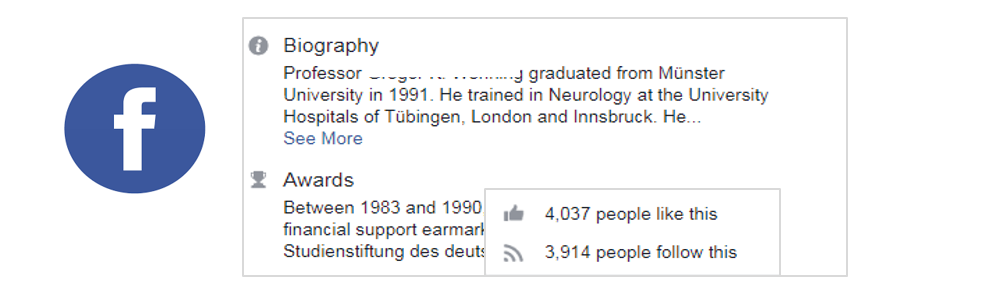 https://bit.ly/2SKkLklFigure 1: A Facebook profile of an academic user, showing a link to a research paper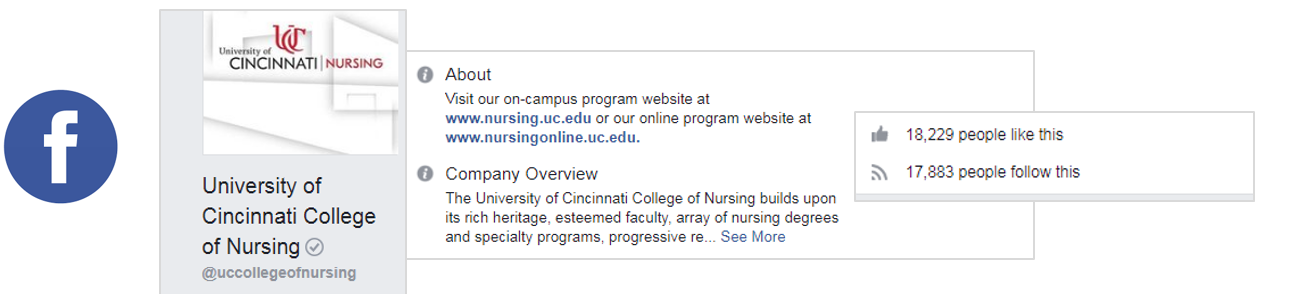 https://bit.ly/2SJS6fbFigure 2: A Facebook profile of an academic organization, showing a link to a scholarly paper.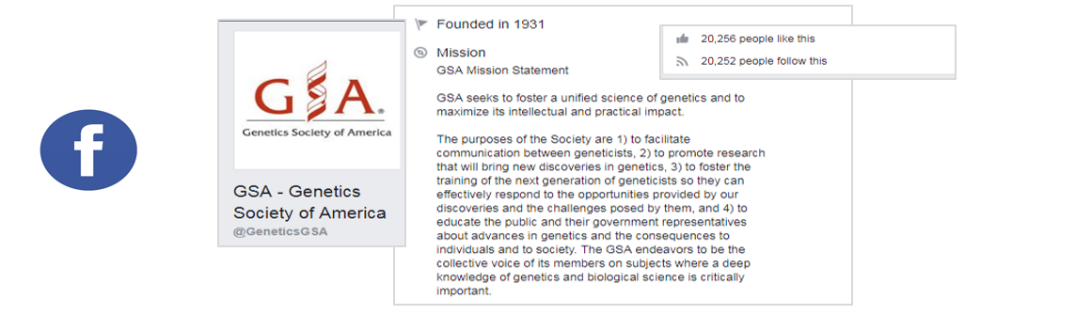 https://bit.ly/2K8ZVanFigure 3: A Facebook profile of a society, showing a link to an academic article.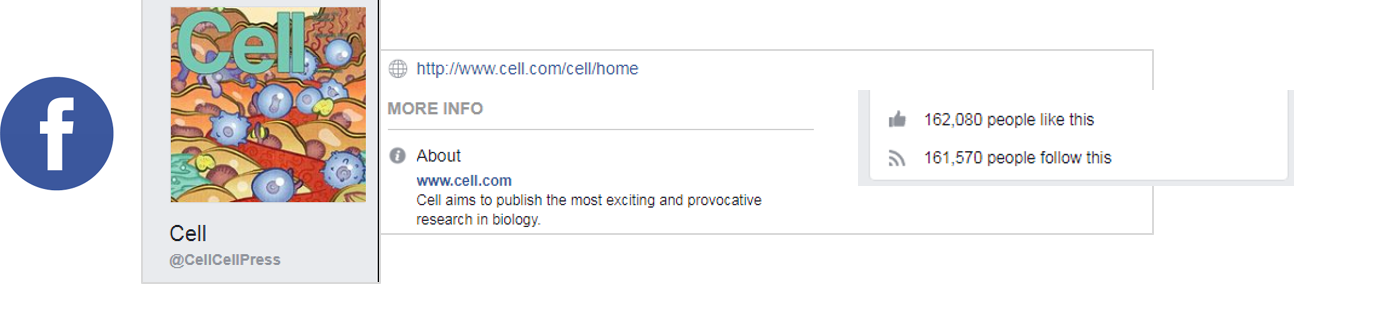 https://bit.ly/2YnbZd7Figure 4: A Facebook profile of a journal, showing a link to a research article.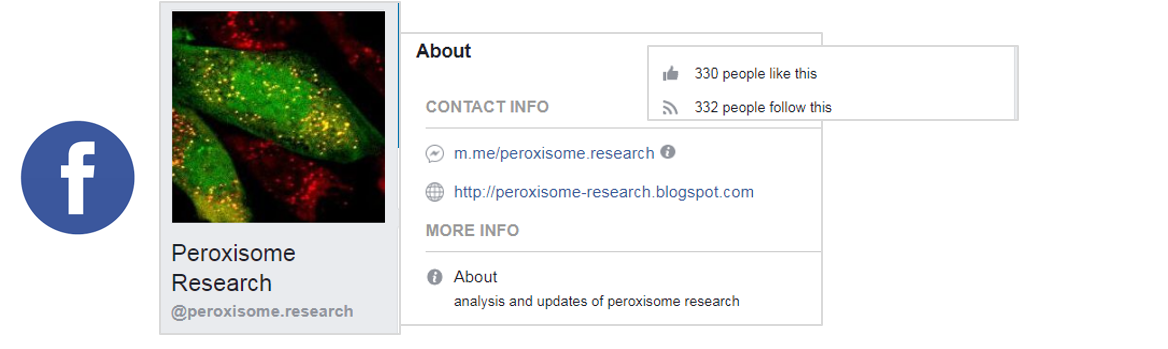 https://bit.ly/2K0KxOAFigure 5: A Facebook profile of a blogger, showing a link to an academic paper.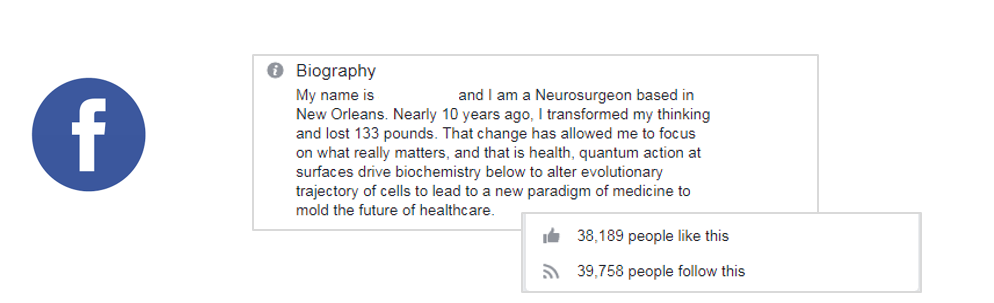 https://bit.ly/2YtHjLfFigure 6: A Facebook profile of a neurosurgeon, showing a link to a scientific article.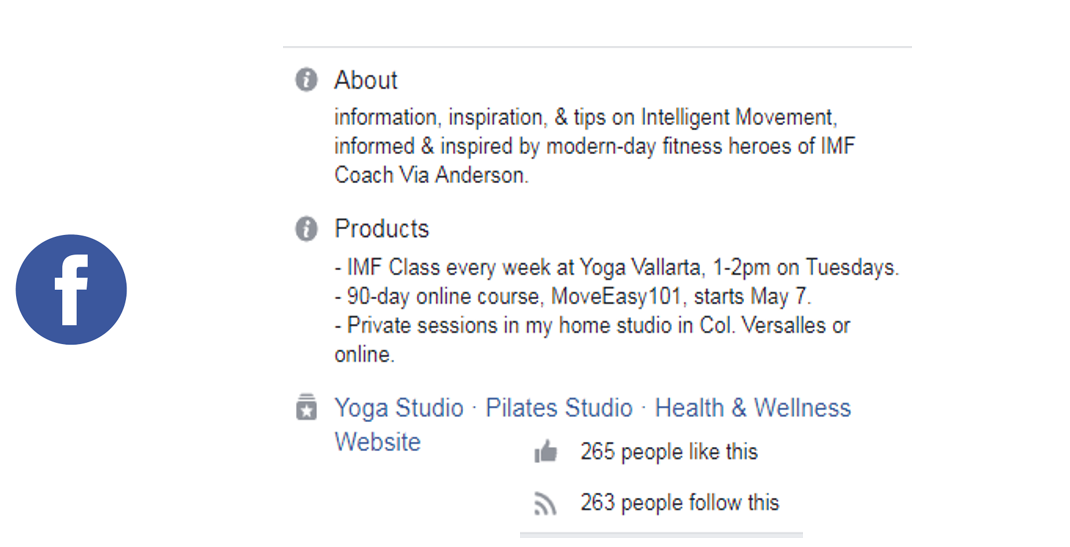 https://bit.ly/2SKDtblFigure 7: A Facebook profile of a yoga instructor, showing a link to a research article.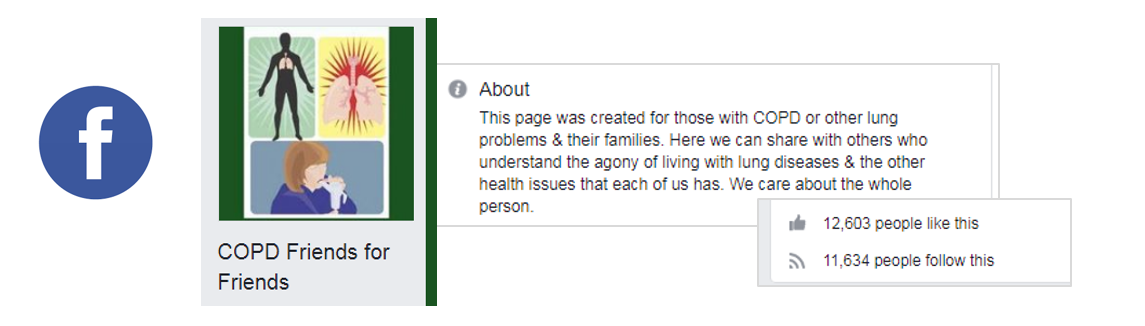 https://bit.ly/2Mn6LvOFigure 8: A Facebook profile of an online community, showing a link to a scholarly article.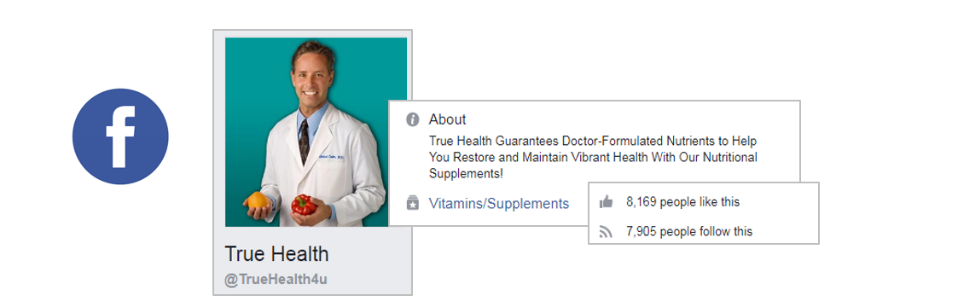 https://bit.ly/2MjhszcFigure 9: A Facebook profile of a commercial organization, showing a link to an academic paper.